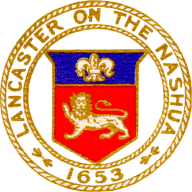  	PUBLIC NOTICE POSTING REQUESTTO OFFICE OF THE LANCASTER TOWN CLERK							 	TIME STAMP:			ORGANIZATION:	Thayer Memorial Library										X	Meeting			Public Hearing Date:		11 May @ 630pm										Location:	Thayer Memorial Library, Trustees Meeting Room, Ground floor					Purpose:	Monthly Meeting											Requested By: Emily J. Rose												ALL MEETING NOTICES MUST BE FILED AND TIME STAMPED IN THE TOWN CLERK’S OFFICE AND POSTED ON THE MUNICIPAL BULLETIN BOARD 48 HOURS PRIOR TO THE MEETING. THAYER MEMORIAL LIBRARYMeeting Agenda17 May 2017 @ 630pmCall Meeting to Order:  						RoseRoll CallAdoption / Amendment to AgendaApproval of minutes of prior meetings: 19 April 2017Next meeting date: 14 June 2017Guest:	John C. DiTommaso , IT DirectorChair’s Report:							RoseReorganize the BoardBoard Goals and AssessmentDirector’s ReviewTown Meeting resultsFunding PrioritiesUpdatesBoard Committee Reports:Building							PiazzaPolicy							StreeterMicrofilm							Schumacher-HardyLibrary Director’s Reports:						MuléUpdatesFY17 Monthly Budget ReportOther Business: 							MuléAdjournment:							Rose